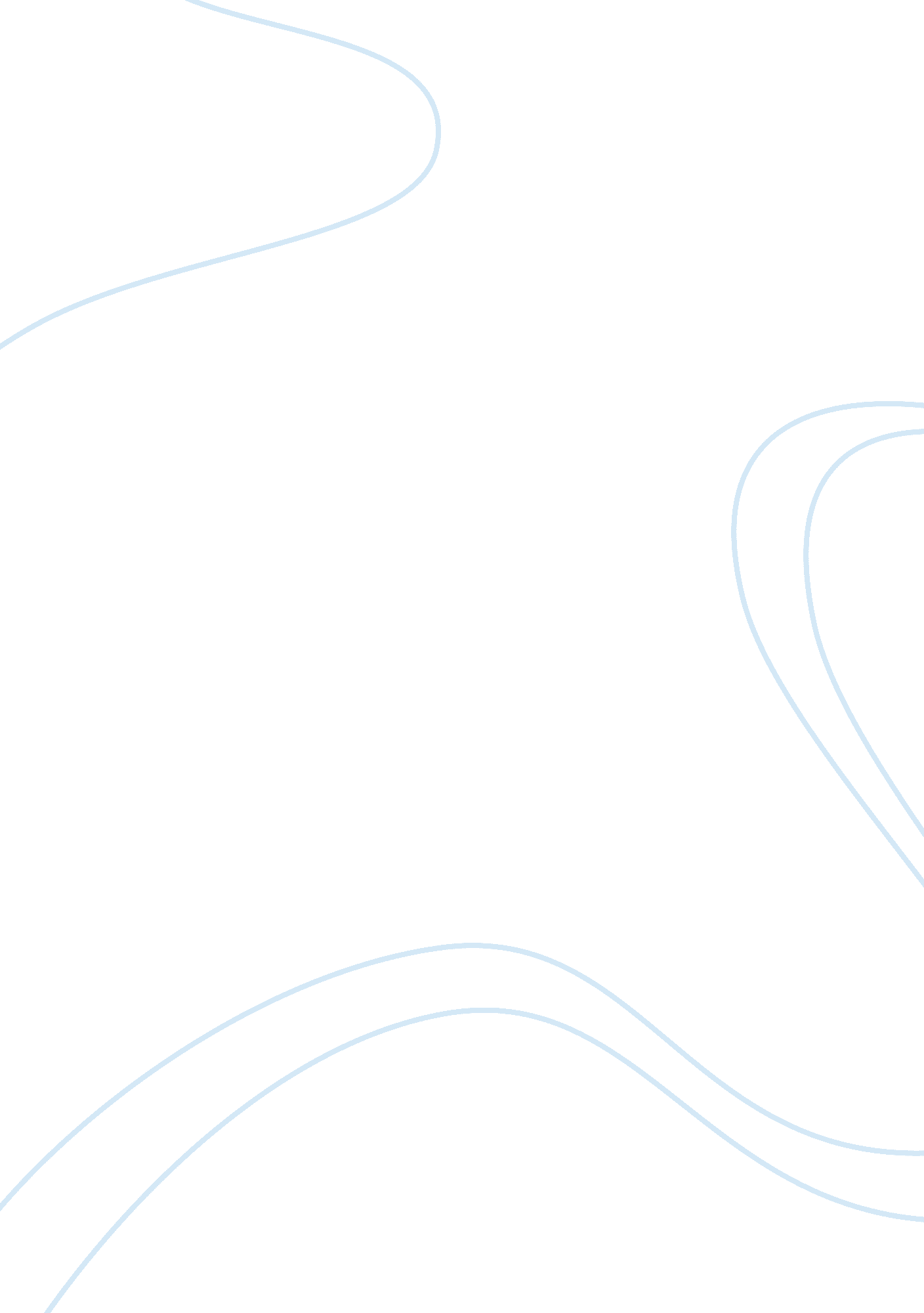 University accomplishmentsEducation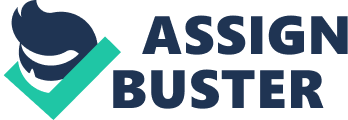 I want to learn about new theories and enhance my knowledge even besides my course subjects. For this, I plan to take membership in my University’s library so that my knowledge increases and I pass with high grades. 
Man is a social animal. Thus, I want to develop self-confidence in me so that I am able to communicate with my class fellows and teachers without feeling any hesitation. I want to build nice relationships with my University fellows so that I can get help from them whenever I want. I also want to be able to help them out in their problems. I realize that being able to move in the society is the biggest key to success. So, I want to develop good communication skills within me so that my social circle expands. This is one of my biggest aims that I want to accomplish during my University time. 